平成３０年８月２５日（土曜）実施！当日８時までに各地区の回収場所に持参してください！【　回 収 場 所　】 　　岩井沢地区：どーも岩井沢前（松本作寿さん宅倉庫）　　　　　   　 　　　   　古  道地区：都路小学校職員駐車場 【　事前回収期間　】    ８月２０日（月）～２４日（金）　８：００～１７：００　　       各地区の回収場所に持ってきてください。【　回収するもの　】　　　　持参できない方がいましたら、学校（☎７５－２００４）までご連絡ください。当日回収に伺います。当日の時間等をお知らせする場合がありますので、電話の際は、氏名・住所・電話番号をお伝えください。担当：都路小学校（小澤）新　聞　紙雑誌・ｶﾀﾛｸﾞ・古紙アルミ缶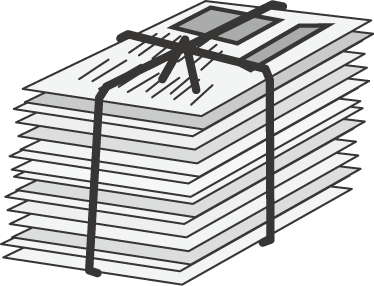 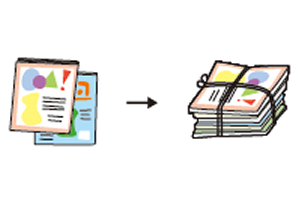 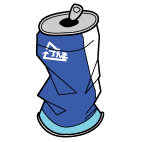 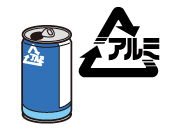 束ねる（ﾁﾗｼ混ざってもOK）束ねる洗う→つぶす（つぶし方自由）牛乳パック段ボール茶色ビン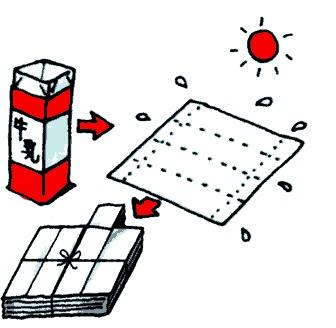 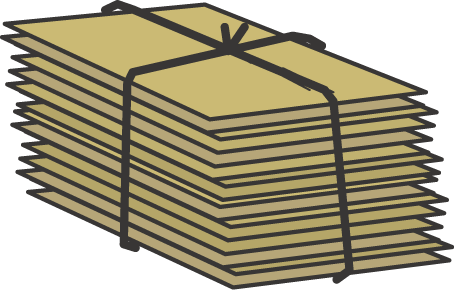 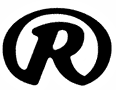 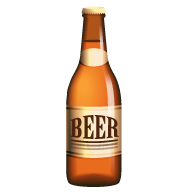 洗う→開く→束ねる束ねる栄養ﾄﾞﾘﾝｸ剤・ﾜｲﾝ・ｳｲｽｷｰ等は不可